Ba|  https://safeYouTube.net/w/z3tMgfvhvbfcdx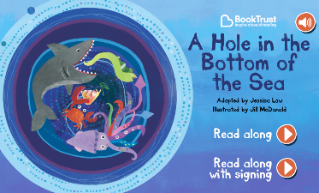 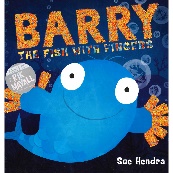 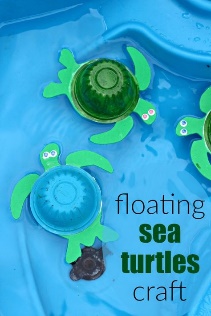 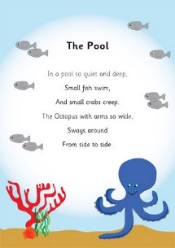 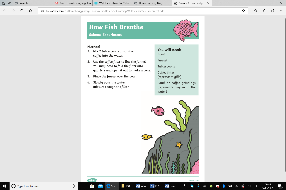 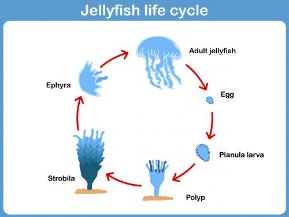 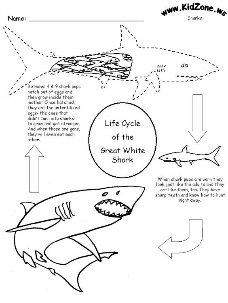 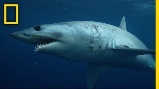 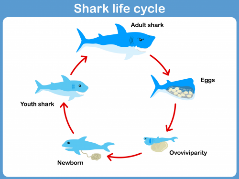 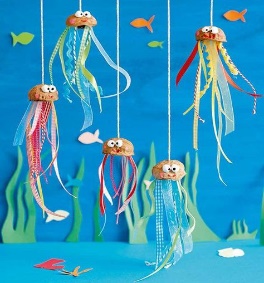 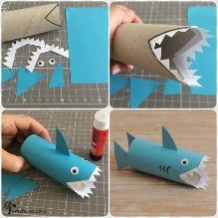 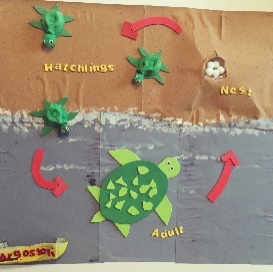 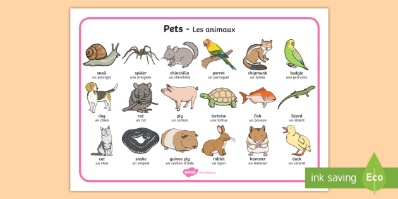 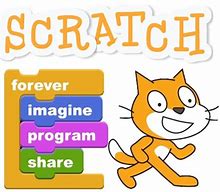 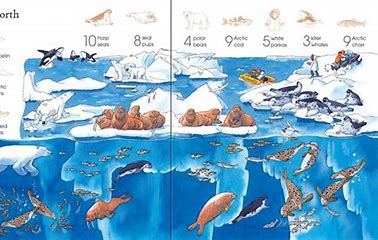 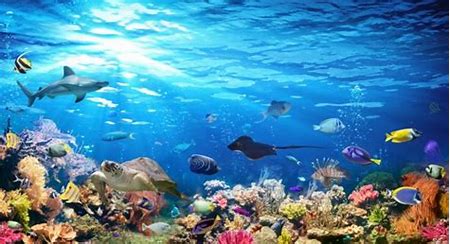 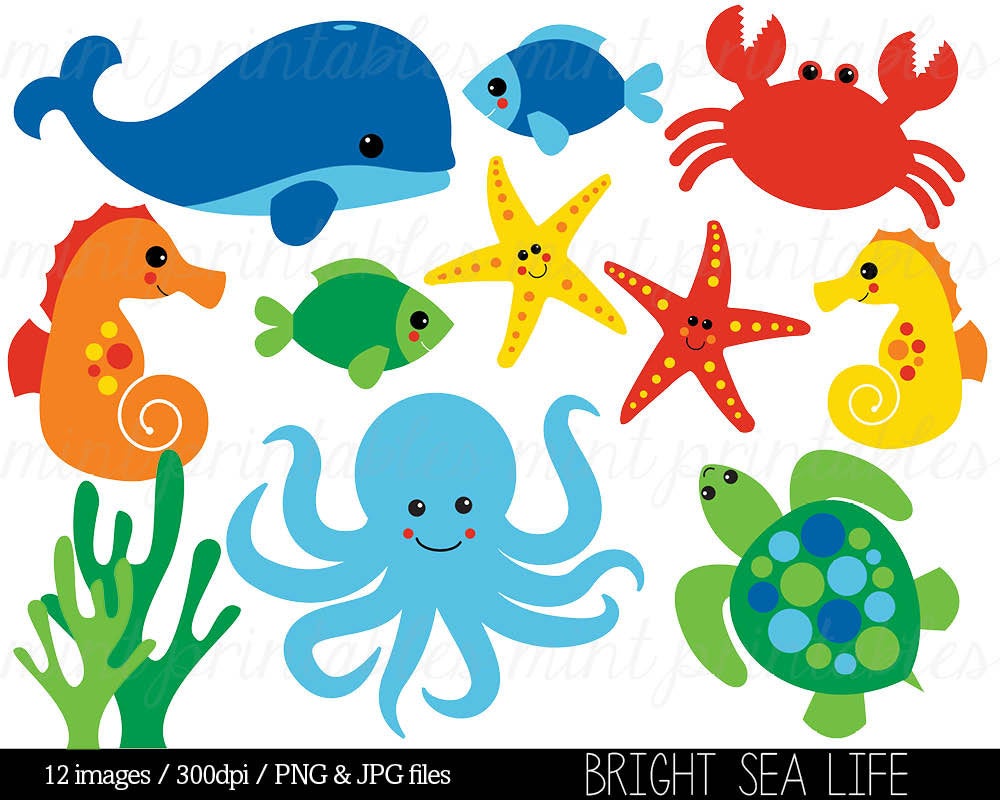 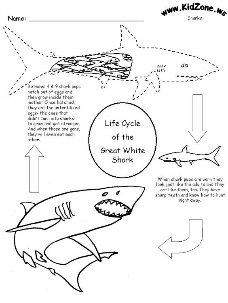 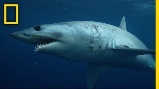 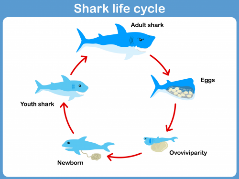 